.RHUMBA BOX, ROCK FORWARD / BACK/ ½ TURN, ¼ ROCK, REPLACE, BALL CROSS & BEHIND, ¼ROCK FORWARD, ROCK BACK, 1 ½ TRIPLE TURN, STEP FORWARD/ DRAG, BACK /DRAG, ½ DRAG, BACKCOASTER BACK, FULL TRIPLE TURN FORWARD, MAMBO LEFT, RIGHT COASTER CROSSSIDE/ DRAG, ROCK BACK/ FORWARD, SIDE /DRAG, ROCK BACK, FORWARD, SIDE SHUFFLE/POINT, 1 ¼ RIGHTSIDE, ROCK BACK/REPLACE, ¼, ½ ¼, CROSS ROCK, REPLACE, SIDE SHUFFLE ¼ LEFT, ¼ LEFTSIDE, ROCK BACK/REPLACE, ¼, ½ ¼, CROSS ROCK, REPLACE, SIDE SHUFFLESIDE SHUFFLE LEFT, CROSS ROCK REPLACE, STEP SIDE, CROSS, ¼ LEFT, STEP BACK, COASTERSIDE SHUFFLE LEFT, CROSS ROCK REPLACE, STEP SIDE, CROSS, ¼ LEFT ¼ LEFT, SHUFFLE FORWARDREPEATRESTARTOn wall 2 dance first 16 counts, start again facing front wallFinish dance facing front with the first 2 counts & complete rhumba boxCareless Whisper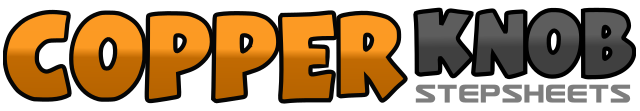 .......Count:64Wall:2Level:Intermediate.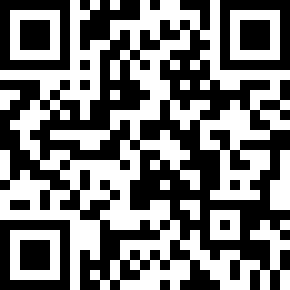 Choreographer:Michael Vera-Lobos (AUS)Michael Vera-Lobos (AUS)Michael Vera-Lobos (AUS)Michael Vera-Lobos (AUS)Michael Vera-Lobos (AUS).Music:Careless Whisper - George MichaelCareless Whisper - George MichaelCareless Whisper - George MichaelCareless Whisper - George MichaelCareless Whisper - George Michael........1&2-3&4Step left to left & step right beside left, step forward on left, rock forward right & rock back on left, turn ½ stepping on right (6:00)5-6&7&8&Turning ¼ right rock left to left side, replace weight right, stepping left to left cross right over left, stepping left to left cross right behind left & turn ¼ left stepping onto left (6:00)1-2-3&4Rock forward right, rock back on left, turning back 1 ½ triple stepping right, left, right (½ shuffle optional) (12:00)5&6&7&8&Step forward left drag right beside, step back right 45º drag left towards right straightening up to side wall, step forward left into left corner drag right towards left, step back right drag left towards right straightening up to back wall (6:00) (½ diamond)1&2-3&4Step back left & step right beside left, step forward left, travel forward triple turn over right stepping right, left, right (shuffle optional)5&6&7&8Rock forward left & rock back on right, step back left & drag right towards, step back right & step left beside right, cross right over left1&2&3&4&Side left drag right towards, rock back right & rock forward left, side right drag left towards, rock back left & rock forward right5&6&7&8Step left to left & step right beside left, step left to left & point right, triple 1¼ right stepping right, left, right (side shuffle ¼ opt ional) (9:00)1-2&-3-4&Large step left to left drag right towards, rock back right & rock forward left, turn ¼ right on right & turn ½ right stepping left, turn a further ¼ right ending with right to right side (9:00)5-6-7&8&Cross rock left over right, rock back on right, step left to left & step right beside left, turn ¼ left on left & turn a further ¼ left hitching right knee (keep weight left facing 3:00)1-2&3-4&Large step right to right drag left towards, rock back left & forward right, turn ¼ left on left & turn a further ½ left stepping right, turn a further ¼ left ending with left to left side (3:00)5-6-7&8Cross rock right over left, rock back on left, side shuffle right stepping side right, & step left beside right, step side right (3:00)1&2-3&4Step left to left & step right beside left, step left to left, cross rock right over left & rock back left, step right to right side (3:00)5&6-7&8Cross left over right & turning ¼ left step back on right, step back on left, step back right & step left beside right, take a large step forward right & drag left towards right (12:00)1&2-3&4Step left to left & step right beside left, step left to left, cross rock right over left & rock back left, step right to right side (12:00)5&6-7&8Cross left over right & turn ¼ left stepping on right, turn a further ¼ left ending with left to left side, shuffle forward right (6:00)